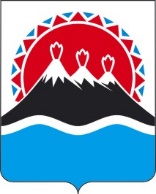 П О С Т А Н О В Л Е Н И ЕРЕГИОНАЛЬНОЙ СЛУЖБЫ ПО ТАРИФАМ И ЦЕНАМ  КАМЧАТСКОГО КРАЯ                   г. Петропавловск-КамчатскийВ соответствии с постановлением Правительства Российской Федерации от 07.03.1995 № 239 «О мерах по упорядочению государственного регулирования цен (тарифов)», постановлением Правительства Камчатского края от 19.12.2008 № 424-П «Об утверждении Положения о Региональной службы по тарифам и ценам»,  постановлением Правительства Камчатского края от 30.03.2018 № 133-П «Об утверждении Порядка осуществления государственного регулирования цен (тарифов) в транспортном комплексе в Камчатском крае», протоколом Правления Региональной службы по тарифам и ценам Камчатского края от    .  .2020 № ПОСТАНОВЛЯЮ:Пункт 1 постановления Региональной службы по тарифам и ценам Камчатского края от 17.12.2020 № 340 «Об утверждении экономически обоснованных тарифов ООО «Восток-Плюс» на перевозку пассажиров автомобильным транспортом общего пользования в пригородном сообщении на территории Камчатского края, на 2020 год» изложить в следующей редакции:«1. Утвердить и ввести в действие с 01 января 2020 года экономически обоснованные тарифы ООО «Восток-Плюс» (ООО «Восток-Плюс» не является плательщиком НДС) на перевозку пассажиров автомобильным транспортом общего пользования в пригородном сообщении на территории Камчатского края, на 2020 год по маршрутам № 120 «г. Вилючинск (ж/р Приморский) – г. Елизово – Аэропорт», № 123 «г. Вилючинск (ж/р Приморский) – СНТ «Вилюй» в следующих размерах:1) 5,30 рублей за один пассажиро-километр;2) 96,27 рублей за один километр пробега.Настоящее постановление вступает в силу через десять дней после его официального опубликования.[Дата регистрации]№[Номер документа]О внесении изменения в постановление Региональной службы по тарифам и ценам Камчатского края от 17.12.2019 № 340 «Об утверждении экономически обоснованных тарифов ООО «Восток-Плюс» на перевозку пассажиров автомобильным транспортом общего пользования в пригородном сообщении на территории Камчатского края, на 2020 год»Руководитель[горизонтальный штамп подписи 1] И.В. Лагуткина